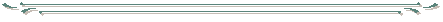 INTRODUCTIONBachelor in Commerce (B.Com) with 13 years of International & overall 23+ years of work experience in Finance and accounts. (Oil, Gas, Mining, Construction, Manufacturing  & Facility Management  Sectors)Worked with Red Sea International Co. (Multi National Co.) (Previously known as Red Sea Housing Services Co.) Al-Jubail, Kingdom of Saudi Arabia- KSA. (a publicly listed Company on Saudi Stock exchange-TADAWUAL) as a Chief Accountant/Senior Accountant.Exceptionally well organized with ability to meet deadlines under pressure and ensure high performance amongst team members through consistent motivation.Proficiency at grasping new concepts quickly and utilizing the same in a productive manner.Excellent analytical, presentation and interpersonal skills with proven ability in understanding requirements and successful execution.Team Leader/Supervisor, Strategic Planner, Analytical task achiever, Good Communication, Trust Worthy, Honest and Loyal at extreme level, Negotiator and result Oriented. PROFESSIONAL SNAPSHOTRed Sea International Company, Al-Jubail, KSA. (Reporting to Senior Finance Manager, Vice President (Finance & Accounts) & President-KSA) Oct’2008 – Sep’2019.Designation:  Chief AccountantKey Result Areas:Financial & Management AccountingPrepare, Scrutinize and make Analytical review on consolidated monthly Income Statement, Balance Sheet & Trial Balance.Prepare monthly divisional Income Statements  Cost Centre wise (Construction/Manufacturing Div., Facility Management Camp Operations (FMCO) Div., Short Term Rental (STR) Div., & Company  Own Compounds) Monthly review of Cost of Sales, Prepaid expenses, Payroll, End of Service Benefit (EOSB) Yearly Employee Vacation Payment, Employee Annual Air Ticket Provisions, Accruals & All other key GL’s.Expenses & Income GL comparison for analysis month on month basis.Monthly Payroll approval and department wise cost analysis to achieve monthly cost savings. Based on daily/monthly transaction volume, prepare Cash Flow statement for Management.Management of Project accounting & review of Project for % of completion, estimate to complete costs and progress billings and revenue recognition as per IFRS 15.Total Project Cost incurred and Profitability Statement for Management review.Monitor the Fixed Assets additions/Disposals, Transfer In & Out in FA register.Detailed Analysis on Fixed Assets schedule, Property Plant & Equipment (PPE) & Investment Properties (IP) Reconciles financial discrepancies by collecting and analysing account information from Venders.Purchase reconciliation for External Auditor’s annualIdentifying Cost saving and control measures.Develop & maintain necessary accounting controls and processes to ensure financial targets are met and to assess the need for any remedial action.Inventory Control & Management, Half/Yearly Inventory inspection kingdom wide & Finished good stock audit with external Auditors. Provide and Manage required information for In Kingdom Total Value Add (IKTVA) programme & ARAMCO certified external Audit for Company.Management Information systemMonthly Variance analysis on Income statement, B.S, Cash flows and Key ratios.Monthly closing meeting with President for Income Statement finalization and approval.Month-to-Month Salary comparison department/cost centre wise.Assist to provide adhoc reporting requirements from senior management and Audit committee.Performance Management/Planning and BudgetingLeads the analysis of Current and historical financial operations and estimating future expenditures for Budget preparations.Annual Budgeting exercise and preparation of reports for Management review.Prepare Monthly/Quarterly Rolling Forecast statement for 6 Months.Working Capital Management Closely monitoring on regular basis for billed and unbilled receivables O/s. Review of aged & slow moving inventory and reporting to operational GM’s, presidents on monthly basis. Treasury Closely monitor & prepare Consolidated Banking Facility report for KSA.Liase with Bank representatives on annual facility renewal requirements.Fixed Deposit Statement.Since year 2011, Management has made me an Authorized Signatory in the Company. (Signing Checks, Wire Transfers, Letter of Guarantees, Loan Drawdown request and all other important documents etc.,)TaxationManage Review, VAT (Value Added Tax) statement and filling returns online portal to GAZT (General Authority of Zakat & Tax).Compliance to Withholding tax as per GCC Law & regulations.Assist in preparation of annual Zakat return and assessment from GAZT.Compliance and ControlLiasoning with Internal & External Auditors of the company. Deeply participating in fraud prevention and loss control.Maintain financial security by following internal controls as per company policies.Significant Highlights:Registered with SOCPA https://eservice.socpa.org.sa/login.aspx)Key member in Finance/Accounts Dept., and Prime point of contact since last 10 years for reporting requirements from group.Prepare statistical returns, Verify and perform analytical review of all the financial data for Management.Monthly & Quarterly financial reporting to Head Office.Prepare and monitor cash flow projections and associated records to determine the optimum use of funds. Al Fahidi Gastech LLC ,DUBAI, U.A.E,		                                                                                	Feb’2006-Jan’2008Designation: Senior AccountantKey Result Areas:Managing Books of Accounts (Accounting Software: WINGS)Responsible for Company Accounts up to Finalization as per International Accounting Standards.Handling Purchase, Procurement of Materials & Negotiation with the Parties. Material Issue/ Material Receipt Consumption Reports Projects Wise.Reconciliation with the Bank, Suppliers & Customers.Reviewing Material Issue & Material Receipt Notes from Stores.Debtors and Creditors management.Employee Working Hours Calculation Project Wise.Wages Sheet Monthly Report.Over Time (OT) Calculation Monthly Report.Day to Day, Cash Accounts.Preparing the analytical review, performing ratio analysis, and reporting reasoning for significant variances.Responsible for Audit Execution, Work Assignment, Team building, etc.Actively attending the meeting with the clients & senior staff meeting to abreast key challenges in Audit assignments.  Significant Highlights:Successful handling of different cliental.Accountable for team management, meeting tough deadlines, meeting work quality standards, drafting of audit issues and control issues, meeting standards of work documentation, etc.Payroll distribution at site.Played a pivotal role in detecting fraud in inventory verification.Navbharat Construction (Engineers & Contractor), Vadodara, India.                                               	Feb’2004-Jan’2006Designation: Senior AccountantKey Result Areas:Leading  a Team of  4 Persons (Two Engineers, Purchaser and Accounts Assistant)Banking Finance & Assessments of Firms Records by Concerning Income Tax & Sales Tax Authorities.Handling Purchase, Procurement of Materials & Negotiation with the vendors. Maintaining TDS (Tax Deducted at Source) REGISTER and Follow up for Non Receipt of TDS CERTIFICATE.Reconciliation with the Bank, Suppliers & Customers.Finalization of Books of Accounts of HO.Significant Highlights:Maintain core business relationship with Govt. cliental like, BPCL, ONGC, GAIL, BHEL & IOCL.Accountable for team management, meeting tough deadlines, meeting work quality standards, drafting of audit issues and control issues, meeting standards of work documentation, etc.,Payroll distribution at various sites.Top ranked by auditors while auditing books.S.K.Enterprise (Retailer), Vadodara, India.                                               				Nov-1995-Feb’2004Designation:  AccountantKey Result Areas:Preparing Monthly Inventory Reports & Physical Stock Verification.Monthly Submitting SALES TAX Returns to Govt. Authority.Prepare Half-yearly provisional income statement.Finalization of Books of Accounts of HO.PROFESSIONAL QUALIFICATION	Certificate Tally Graduate (6.3 Ver.) (Tally Graduate No. 981011070 )(Authorized Distributor of Tally Products) Power System InfoTech, 205- Panorama, R.C.Dutt Road, Vadodara, Gujarat, INDIA.		Honours Diploma in Computer Science (HDCS-1 Yr)Lakhotia Computer Centre (LCC) InfoTech Ltd., “The Emperor “Building, Fatehgunj, Vadodara, Gujarat, INDIA.		Correspondence Courses of Microsoft Office (Sparsh) Sun Infosys Technologies 203/A, Tower, Mangal Kirti Complex, Nr. PNB, Fatehgunj Cross Rd, Vadodara, Gujarat, INDIA.		Bachelor in Commerce (B.Com), The Maharaja Sayajirao University (M.S.University), Vadodara, INDIA.IT FORTEExperience on Accounting Software Tally (All Ver.7.2), Wings, Trio (4.0 Ver.), Nex/Bspro (NEXUS)/Dynamic 365 ERP Knowledge.Advanced user of Microsoft Excel, MS Word and Outlook programs.Fluent in usage of the Internet operations.Capable of adapting to technology and usage of computers in day-to-day work.PERSONAL DOSSIER		I hereby declare that the above information provided by me are true to the best of my knowledge and belief.Thanking you,(Nitin J. Paste)	NITIN J. PASTEA2/62, Sheeji Villa No.1, Near Khodiyar Nagar Char Rasta, Near Satyam Party Plot, New VIP Road, New Karelibaug, Vadodara-390 019.Email: nitinpaste@yahoo.comContact: • +91 74869 42231, +91 97245 94310https://www.linkedin.com/in/nitin-paste-4b34a1196/Skype Name: live:.cid.9d740ead381c2e1f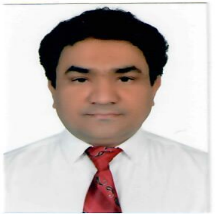 Date of Birth:-19-07-197519-07-197519-07-1975Nationality:-IndianIndianIndianGender:-MaleMaleMaleMarital Status:-MarriedMarriedMarriedLinguistic Ability:-English, Hindi, Marathi and Gujarati (Read, Write, Speak)English, Hindi, Marathi and Gujarati (Read, Write, Speak)English, Hindi, Marathi and Gujarati (Read, Write, Speak)Passport No.:-Z 2133106Passport Date of Issue       :-19/01/2016Visa Status:--------------Passport Date of Expiry     :-18/01/2026Iqama No.:-2261841288Iqama Validity                     :-20/08/2020Driving License-Saudi Arabia:-30/11/2020